Bücherflohmarkt in der GemeindebüchereiAuch in diesem Jahr findet wieder einBücher-Flohmarktam Donnerstag, den 28.06.2018, von 9.00 - 12.00 Uhr auf dem Schulhof der Grundschule Eidertal, Olendieksbarg 12- 14, 24113 Molfsee (Rammsee) statt.Gegen eine Spende werden Kinder- und Jugendbücher, Spiele, CDs, Belletristik und Sachbücher abgegeben. Nicht nur die Schülerinnen und Schüler, auch alle Gemeindemitglieder und Bücherfreunde sind zum Stöbern herzlich eingeladen. Es besteht gleichzeitig die Möglichkeit, die Räumlichkeiten und das vielfältige und kostenlose Angebot der Gemeindebücherei kennenzulernen. Die Gemeindebücherei verfügt für Kinder, Jugendliche und Erwachsene über ein umfangreiches Angebot:Kinder- und JugendbücherKinder und Jugend-DVDs und HörbücherGesellschaftsspieleErwachsenenliteratur, SachbücherHörbücher, ZeitschriftenDVD und BluRay Filme, WII und PS4 KonsolenspieleAlle Medien können kostenlos ausgeliehen werden! Es gibt keinen Mitgliedsbeitrag.Nutzen Sie dieses einmalige Angebot der Gemeinde Molfsee! Das Bücherei-Team freut sich über viele kleine und große Besucher!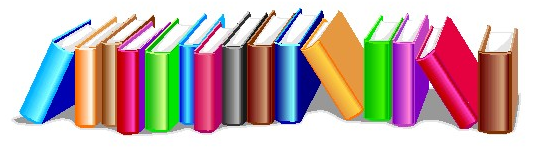 Gemeindebücherei Molfsee, Olendieksbarg 12 -14, 24113 Molfseee-mail: Buch.Molfsee@gmail.com